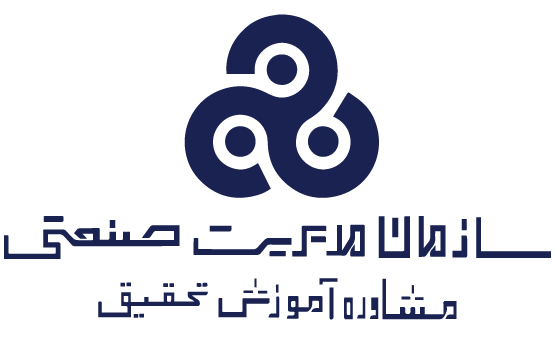 فرم پيشنهاد عنوان پروژه پایانی دانش پذیران دوره های DBAبیان اولیه مسئله:اثبات وجود مسئله:قلمرو موضوعي :اهداف تحقيق:هدف اصلی :         اهداف فرعی :  سوالات / فرضيات تحقيق:سوال اصلی : سوال فرعی : توجيه اهميت موضوع:مشخصات استادان:عنوان رساله در جلسه کمیته رساله دورهDBA  مورخ 		 مطرح گرديد و  به شرط انجام اصلاحات زير   بدون نياز به اصلاح   تصويب شد.----   به علت ........................................................................................................................................................................................................................................................................................ تصويب نشد .نام و امضاي اعضاي كميته رساله دوره DBA: با احترام اينجانب/  جانبان:با تأیيد استادان راهنما و مشاور، عنوان رساله، قلمرو موضوعي، توجيه اهميت موضوع و تعريف واژه‌هاي كليدي را به شرحي كه در پي خواهد آمد، براي تصويب به كميته رساله دوره DBA تقديم مي‌كنم.		تاريخ:		 	امضاي دانش پژوه:تعريف كليد واژه هاي پروژه پایانی:نوع تحقيق:  كاربردي                     بنيادي                   توسعه اي  سمتنام و نام خانوادگينام مؤسسه/ دانشگاهرشته علمي/ تخصصشماره تماسمحل امضاءاستاد راهنمااستاد مشاور اولاستاد مشاور دوم